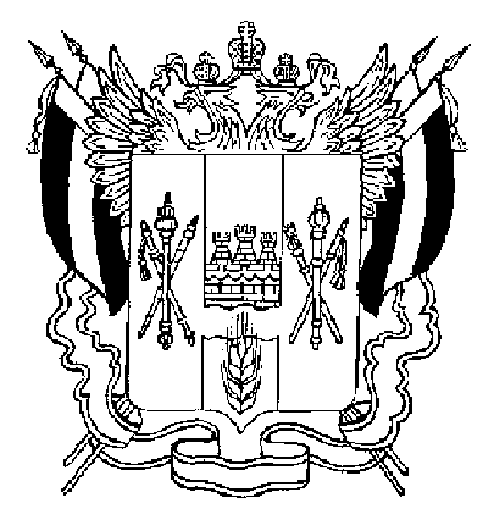 ПРАВИТЕЛЬСТВО РОСТОВСКОЙ ОБЛАСТИРАСПОРЯЖЕНИЕ от 20.08.2020  655г. Ростов-на-ДонуО выделении средств1. Выделить в 2020 году за счет средств резервного фонда Правительства Ростовской области органам исполнительной власти Ростовской области 73 251,2 тыс. рублей на организацию бесплатного горячего питания обучающихся, получающих начальное общее образование, в том числе:1 161,8 тыс. рублей – для государственных образовательных организаций, в том числе на предоставление субсидий на иные цели согласно приложению № 1 к настоящему распоряжению;72 089,4 тыс. рублей – министерству общего и профессионального образования Ростовской области на предоставление субсидий для администраций муниципальных образований в Ростовской области в целях обеспечения софинансирования средств субсидии из федерального бюджета согласно приложению № 2 к настоящему распоряжению.2. Министерству финансов Ростовской области (Федотова Л.В.) обеспечить финансирование расходов, указанных в пункте 1 настоящего распоряжения.3. Министерству общего и профессионального образования Ростовской области (Балина Л.В.) перечислить средства бюджетам муниципальных образований: «Азовский район», «Аксайский район», «Багаевский район», «Белокалитвинский район», «Боковский район», «Верхнедонской район», «Веселовский район», «Волгодонской район», «Дубовский район», «Егорлыкский район», «Заветинский район», «Зерноградский район», «Зимовниковский район», «Кагальницкий район»,  «Каменский район», «Кашарский район», «Константиновский район», «Красносулинский район», «Куйбышевский район», «Мартыновский район», «Матвеево-Курганский район», «Миллеровский район», «Милютинский район», «Морозовский район», «Мясниковский район», «Неклиновский район», «Обливский район», «Октябрьский район», «Орловский район», «Песчанокопский район», «Пролетарский район», «Ремонтненский район», «Родионово-Несветайский район», «Сальский район», «Семикаракорский район», «Советский район», «Тарасовский район», «Тацинский район», «Усть-Донецкий район», «Целинский район», «Цимлянский район», «Чертковский район», «Шолоховский район», «Город Азов», «Город Батайск», «Город Волгодонск», «Город Гуково», «Город Донецк», «Город Зверево», «Город Каменск-Шахтинский», «Город Новочеркасск», «Город Новошахтинск», «Город Ростов-на-Дону», «Город Таганрог», «Город Шахты»  – средства в объеме выделенного финансирования. 4. Министерствам: общего и профессионального образования Ростовской области (Балина Л.В.), по физической культуре и спорту Ростовской области (Аракелян С.Р.), администрациям: Азовского района (Палатный А.Н.), Аксайского района (Борзенко В.И.), Багаевского района (Шевцов А.М.), Белокалитвинского района (Мельникова О.А.), Боковского района (Пятиков Ю.А.), Верхнедонского района (Романов А.А.), Веселовского района (Криворотов Р.П.), Волгодонского района (Бурлака С.В.), Дубовского района (Кириллова Н.П.), Егорлыкского района (Абрамов А.А.), Заветинского района (Величко Ю.Г.), Зерноградского района (Панасенко В.В.), Зимовниковского района (Ткаченко О.Н.), Кагальницкого района (Грибов И.В.), Каменского района (Шевченко В.Е.), Кашарского района (Фалынсков И.М.), Константиновского района (Калмыков В.Е.), Красносулинского района (Альшенко Н.А.), Куйбышевского района (Мирющенко Н.В.), Мартыновского района (Тесленко А.Н.), Матвеево-Курганского района (Рудковский А.А.), Миллеровского района (Макаренко В.С.), Милютинского района (Писаренко О.Р.), Морозовского района (Тришечкин П.Ф.), Мясниковского района (Килафян В.С.), Неклиновского района (Даниленко В.Ф.), Обливского района (Деревянко А.А.), Октябрьского района (Овчиева Л.В.), Орловского района (Харенко Ю.В.), Песчанокопского района (Зубов А.И.), Пролетарского района (Гончар С.Д.), Ремонтненского района (Пустоветов А.П.), Родионово-Несветайского района (Кучмиев А.В.), Сальского района (Березовский В.И.), Семикаракорского района (Серокуров Л.Н.), Советского района (Щепелев Е.С.), Тарасовского района (Закружной А.И.), Тацинского района (Кошелев Н.Н.), Усть-Донецкого района (Гуснай В.М.), Целинского района (Косенко О.К.), Цимлянского района (Светличный В.В.), Чертковского района (Подгорная О.И.), Шолоховского района (Дельнов О.Н.), города Азова (Ращупкин В.В), города Батайска (Павлятенко Г.В.), города Волгодонска (Мельников В.П.), города Гуково (Гриненко Е.А.), города Донецка (Кураев Р.В.), города Зверево (Солоницин М.В.), города Каменск-Шахтинского (Фетисов К.К.), города Новочеркасска (Лысенко Ю.Е.), города Новошахтинска (Бондаренко С.А.), города Ростова-на-Дону (Логвиненко А.В.), города Таганрога (Лисицкий А.В.), города Шахты (Ковалев А.В.) – обеспечить целевое использование выделенных средств.5. Контроль за исполнением настоящего распоряжения возложить на первого заместителя Губернатора Ростовской области Гуськова И.А.ГубернаторРостовской области		  В.Ю. ГолубевРаспоряжение вносит министерство финансовРостовской областиПриложение № 1к распоряжениюПравительстваРостовской областиот __________ № _____Переченьглавных распорядителей и получателей бюджетных ассигнованийНачальник управлениядокументационного обеспеченияПравительства Ростовской области                                              Т.А. РодионченкоПриложение № 2к распоряжениюПравительстваРостовской областиот __________ № _____Переченьполучателей бюджетных ассигнованийНачальник управлениядокументационного обеспеченияПравительства Ростовской области                                              Т.А. Родионченко№п/пНаименование главного распорядителя средств областного бюджетаНаименование получателяСумма(тыс. рублей)12341.Министерство общего и профессионального образования Ростовской области1 152,4, в том числе:1.1.Государственное казенное общеобразовательное учреждение Ростовской области «Азовская специальная школа № 7»84,41.2.Государственное казенное общеобразовательное учреждение Ростовской области «Волгодонская специальная школа-интернат «Восхождение»»41,71.3.Государственное казенное общеобразовательное учреждение Ростовской области «Волгодонская специальная школа-интернат № 14»35,01.4.Государственное казенное общеобразовательное учреждение Ростовской области «Гуковская специальная школа-интернат № 11»20,11.5.Государственное казенное общеобразовательное учреждение Ростовской области «Гуковская специальная школа-интернат № 12»28,81.6.Государственное казенное общеобразовательное учреждение Ростовской области «Донецкая специальная школа-интернат»16,01.7.Государственное казенное общеобразовательное учреждение Ростовской области «Зерноградская специальная школа-интернат»86,51.8.Государственное казенное общеобразовательное учреждение Ростовской области «Казанская специальная школа-интернат»26,81.9.Государственное казенное общеобразовательное учреждение Ростовской области «Колушкинская специальная школа-интернат»14,41.10.Государственное казенное общеобразовательное учреждение Ростовской области «Красносулинская специальная школа-интернат № 1»19,01.11.Государственное казенное общеобразовательное учреждение Ростовской области «Каменская специальная школа-интернат»17,01.12.Государственное казенное общеобразовательное учреждение Ростовской области «Каменская специальная школа № 15»16,51.13.Государственное казенное общеобразовательное учреждение Ростовской области «Матвеево-Курганская специальная школа-интернат»21,11.14.Государственное казенное общеобразовательное учреждение Ростовской области «Николаевская специальная школа-интернат»15,41.15.Государственное казенное общеобразовательное учреждение Ростовской области «Новочеркасская специальная школа-интернат № 1»38,11.16.Государственное казенное общеобразовательное учреждение Ростовской области «Новочеркасская специальная школа-интернат № 33»25,71.17.Государственное казенное общеобразовательное учреждение Ростовской области «Орловская специальная школа-интернат»19,01.18.Государственное казенное общеобразовательное учреждение Ростовской области «Пролетарская специальная школа-интернат»	20,61.19.Государственное казенное общеобразовательное учреждение Ростовской области «Развиленская специальная школа-интернат»	16,01.20.Государственное казенное общеобразовательное учреждение Ростовской области «Ростовская специальная школа-интернат № 38»31,91.21.Государственное казенное общеобразовательное учреждение Ростовской области «Ростовская специальная школа-интернат № 41»40,11.22.Государственное казенное общеобразовательное учреждение Ростовской области «Ростовская специальная школа-интернат № 42»33,51.23.Государственное казенное общеобразовательное учреждение Ростовской области «Ростовская специальная школа-интернат № 48»32,91.24.Государственное казенное общеобразовательное учреждение Ростовской области «Ростовский областной центр образования неслышащих учащихся»28,31.25.Государственное казенное общеобразовательное учреждение Ростовской области «Тацинская специальная школа-интернат»18,01.26.Государственное казенное общеобразовательное учреждение Ростовской области «Таганрогская специальная школа № 1»11,81.27.Государственное казенное общеобразовательное учреждение Ростовской области «Таганрогская специальная школа № 19»30,91.28.Государственное казенное общеобразовательное учреждение Ростовской области «Шахтинская специальная школа-интернат № 16»38,61.29.Государственное казенное общеобразовательное учреждение Ростовской области «Центр образования детей с ограниченными возможностями здоровья»16,51.30.Государственное казенное общеобразовательное учреждение Ростовской области «Ростовская санаторная школа-интернат № 28»41,21.31.Государственное казенное общеобразовательное учреждение Ростовской области «Ростовская-на-Дону санаторная школа-интернат № 74»36,01.32.Государственное бюджетное общеобра-зовательное учреждение Ростовской области «Каменск-Шахтинская школа-интернат»16,41.33.Государственное бюджетное общеобра-зовательное учреждение Ростовской области «Новочеркасская школа-интернат»53,51.34.Государственное бюджетное общеобразовательное учреждение Ростовской области «Новошахтинская школа-интернат»47,41.35.Государственное бюджетное общеобразовательное учреждение Ростовской области «Семичанская школа-интернат» Дубовского района20,61.36.Государственное бюджетное общеобразовательное учреждение Ростовской области «Цимлянская школа-интернат»44,81.37.Государственное бюджетное общеобразовательное учреждение Ростовской области «Шолоховская школа-интернат»47,92.Министерство по физической культуре и спорту Ростовской области9,4,в том числе:2.1.Государственное бюджетное общеобразовательное учреждение Ростовской области «Ростовская-на-Дону школа-интернат спортивного профиля»9,4№п/пНаименование муниципальных образованийСумма(тыс. рублей)1231.Азовский район2 363,52.Аксайский район508,03.Багаевский район202,64.Белокалитвинский район2 009,75.Боковский район215,26.Верхнедонской район338,97.Веселовский район539,98.Волгодонской район738,19.Дубовский район335,210.Егорлыкский район325,811.Заветинский район302,112.Зерноградский район1 341,813.Зимовниковский район846,214.Кагальницкий район869,315.Каменский район822,016.Кашарский район322,717.Константиновский район171,918.Красносулинский район971,319.Куйбышевский район248,620.Мартыновский район963,521.Матвеево-Курганский район929,622.Миллеровский район1 003,723.Милютинский район250,724.Морозовский район412,525.Мясниковский район473,526.Неклиновский район855,427.Обливский район334,128.Октябрьский район1 629,029.Орловский район724,730.Песчанокопский район342,331.Пролетарский район740,132.Ремонтненский район259,433.Родионово-Несветайский район459,134.Сальский район2 578,235.Семикаракорский район702,136.Советский район121,037.Тарасовский район538,938.Тацинский район680,539.Усть-Донецкий район569,340.Целинский район761,841.Цимлянский район908,042.Чертковский район622,843.Шолоховский район545,144.г. Азов2 033,145.г. Батайск3 002,346.г. Волгодонск3 957,647.г. Гуково823,048.г. Донецк919,349.г. Зверево504,450.г. Каменск-Шахтинский1 968,551.г. Новочеркасск899,252.г. Новошахтинск1 008,453.г. Ростов-на-Дону24 158,154.г. Таганрог144,655.г. Шахты1 792,8Итого72 089,4